UDL Case Study WorksheetHumanitiesProfessor Amelia teaches an Introduction to Sociology course. Her students are diverse and include many international students. This course is a required course for several programs including nursing, social work, and business. The course has traditionally required three essays and a final exam of essay questions. There is a textbook (which can be purchased in print or digital form) and the course is structured around a chapter per week of the semester.  As many of the students are from different disciplines, and this course is a required course for several programs, the questions about grading focus on what needs to be included and not about what should be learned or understood.  Professor Amelia wants to make some changes to the course so that students find greater value. She feels that a deeper understanding of the topics can assist the students to better appreciate underlying issues related to sociology and inclusion. 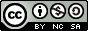 Source: Universal Design for Learning by Andrew Stracuzzi is licensed under a Creative Commons Attribution-NonCommercial-ShareAlike 4.0 International License. Reproduced from Universal Design for Learning: One Small Step  by Sara Dzaman; Derek Fenlon; Julie Maier; and Toni Marchione is licensed under a Creative Commons Attribution-NonCommercial-ShareAlike 4.0 International License.  Originally adapted from Clyne, C. & Goel, T. (2022).EngagementRepresentationAction & ExpressionWhat activities or topics about this course capture the learners' interest? In what ways is information for this course provided? In what ways do learners express what they know? What change could foster interest? What change could enhance how information is provided? What could allow other ways of action and expression?  